Glenmar’s Reopening Information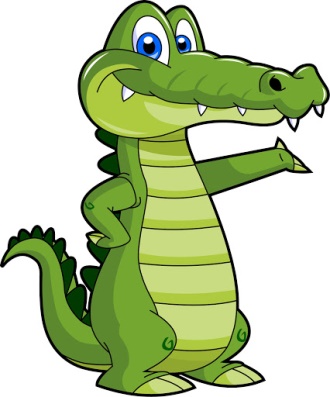 (Regular School Hours - 8:30am-3:15pm)We are happy to welcome you and your child back to in-person learning.  Our staff has missed all our families.  We know this has been a long journey with virtual learning. To help ensure our scholars reach their full potential, we have recommitted ourselves to the vision that every student at Glenmar can and will learn. Our mission remains to maintain a positive, engaging, and safe learning environment throughout the school year that is conducive to producing 21st century learners.  Arrival Procedures:On the first reopening day, parents/guardians will walk their child to their outside classroom door. Please remember to practice social distancing while waiting for the doors to open.  All classrooms have the teacher's name and room number posted in the window.  There will be many staff members available outside and in the bus loop to assist families as needed. All scholars will line up in the front of their classroom door.  Staff will be on duty starting at 8:30 a.m. to help the scholars transition to the outside classroom doors as needed. Please do not send your child before 8:30 a.m. as there is no adult supervision outside before that time. Dismissal Procedures:As in the past, at dismissal, please wait near your child’s outside classroom door for your child until the 3:15 bell sounds. Look for your child’s room number on the window near the door. If, at any time, you need to pick your child up early from school, you must send an email to your child’s teacher or contact the school in the morning stating who will pick your child up. We will not release your child to anyone not named on the emergency sheet unless you send a signed note giving us special directions. There will be no early
dismissals after 3:00pm.Face Covering: Face coverings are required for all persons in a BCPS facility or vehicle as well as on BCPS property.  Face coverings are required during transportation to/from school on a bus, as well as, outdoors on campuses.Each school, office, and school bus will have a supply of disposable face coverings for students and employees who forget their face covering or whose face covering becomes soiled or damaged.                                                                                     Screening & Stay Home When Appropriate:All employees and students are expected to screen themselves daily for symptoms of COVID-19.Remain home if you have symptoms, have a confirmed COVID-19 illness, have had recent contact with a person with COVID-19 and/or are awaiting test results.Parents will receive a screening checklist and magnet with the screening practices.Social Distancing:Classroom furniture is arranged to provide 6-feet separation between students, when possible.Reduce gathering of students in any area – refer to changes in arrival and dismissal procedures and movement in the hallways.Hand Hygiene:Times for handwashing or use of hand sanitizer to include before and after meals, upon arrival to schools’ offices and home, before and after use of any shared items, after use of the restroom, after sneezing/coughing and other time hands are contaminated.Breakfast & Lunch: Glenmar scholars will benefit from the Universal Meal program. All scholars will be given breakfast and lunch free of charge each day.    Lunches will be served in the cafeteria.  Sneeze guards are available for scholars to socially distance while eating their lunch. A detailed menu will be posted on the school’s website.Two stations will be available for scholars to retrieve their Grab-n-Go breakfast.  Scholars will see Ms. Terri or Ms. Lisa at one of the stations. One station will be located at the end of the primary hallway’s outside door.  The second station will be located near the outside door of the cafeteria. Snacks and water will no longer be available for purchase.Supplies & Devices:Students are expected to bring their fully charged device along with the charger to in-person learning on their scheduled cohort days.All students should bring their bookbag along with a pencil case (pencils, highlighters, and dry eraser markers).Bring a change of clothing, headphones, labeled water bottle, tissues, personal hand sanitizer, and an extra mask.  Lockers will not be available. All bookbags will be placed on the students’ chair to access materials as needed.Students can bring one book from home to read during recess or lunch.Visitors:To visit a BCPS school, visitors must have an appointment.Visits will be conducted remotely or outside, whenever possible.If an indoor visit is required, visitors will be required to wear a face covering and practice social distancing.The number of people admitted to the building will be limited.Student Medication: Parents will meet the nurse at the school nurse’s suite outside door to provide student’s medication.  Parent must conduct a medication count prior to arriving at the school and record the number on the label.A doctor’s note is required for medication to be administered to students.  An administrator will be present while the school nurse is counting medication provided by parents.Parents should review the health checklist with their child prior to sending them to school on designated cohort days.If your child’s mask does not meet the CDC guidelines, a disposable mask will be provided for the day. Students should not wear masks with vents or bandanas.